INSTRUKCJA POŁĄCZENIA  
Z OPERATOREM W SPRAWIE WIDEOKNFERENCJI 
W celu połączenia się z pracownikiem Biura Obsługi Interesanta w sprawie uzyskania informacji odnośnie wideokonferencji lub sprawdzenia statusu sprawy,
w przeglądarce należy wpisać adres:https://e-konf.wroclaw.sa.gov.pl/wokandasabialystok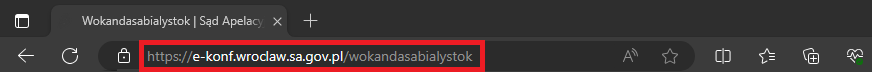 W przypadku uruchomienia systemu na komputerze, na ekranie może pojawić się prośba o zezwolenie na dostęp do mikrofonu i kamery. Należy kliknąć w przycisk „Zezwalaj” lub „Udostępnij” (w zależności od użytej przeglądarki). Do uczestnictwa w wideokonferencji zaleca się przeglądarki Google Chrome lub Microsoft Edge. W przypadku użycia innej niż zalecana przeglądarki, system wideokonferencyjni Jitsi może działać niestabilnie.W przeglądarce Chrome: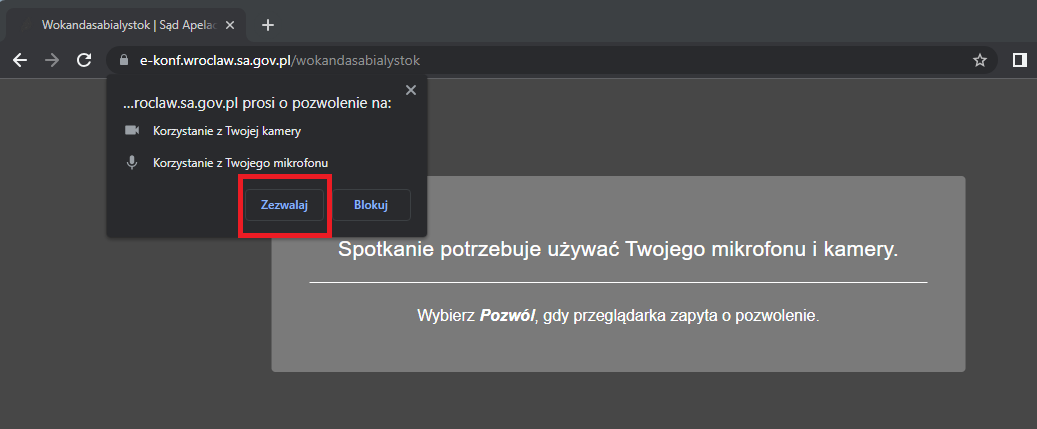 Obraz przedstawia zezwolenie użycia kamery i mikrofonu w przeglądarce Google Chrome.W przeglądarce Microsoft Egde: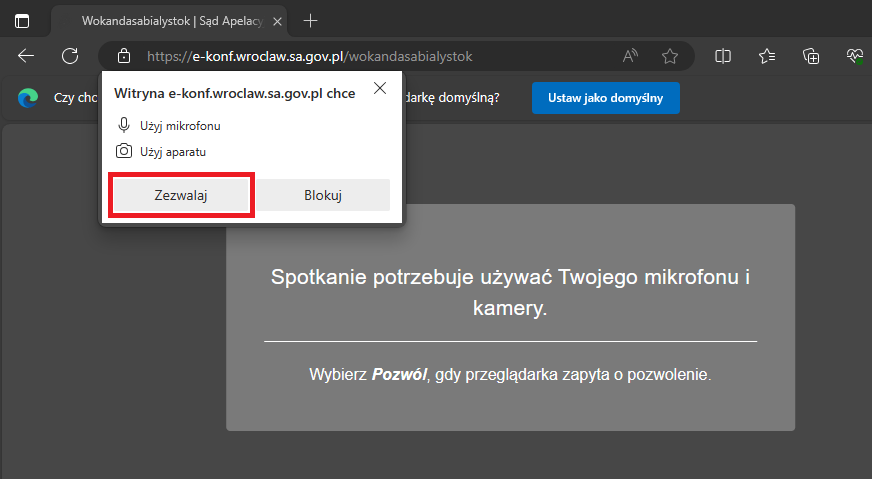 Obraz przedstawia zezwolenie użycia kamery i mikrofonu w przeglądarce Microsoft Egde.W następnej kolejności pojawi się komunikat o wpisanie nazwy. Należy wpisać swoje pełne imię i nazwisko. Nie należy posługiwać się inicjałami ani pseudonimami. Po wpisaniu danych należy kliknąć przycisk „OK”.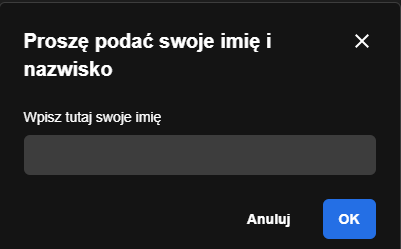 Obraz przedstawia okno pozwalający na wpisanie swoich danych.Podczas łączenia się do wideokonferencji może pojawić się komunikat z pouczeniem. Po zapoznaniu się z jego treścią można go zamknąć.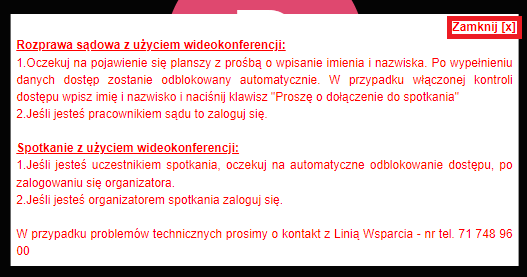 Obraz przedstawia okno z pouczeniem.UWAGAPo zaakceptowaniu przyznania dostępu do mikrofonu i kamery użytkownik będzie słyszany i widziany przez pracownika Biura Obsługi Interesanta. W kolejnym kroku pojawi się wokanda, na której można sprawdzić status sprawy: Planowana, W toku lub Zakończona. 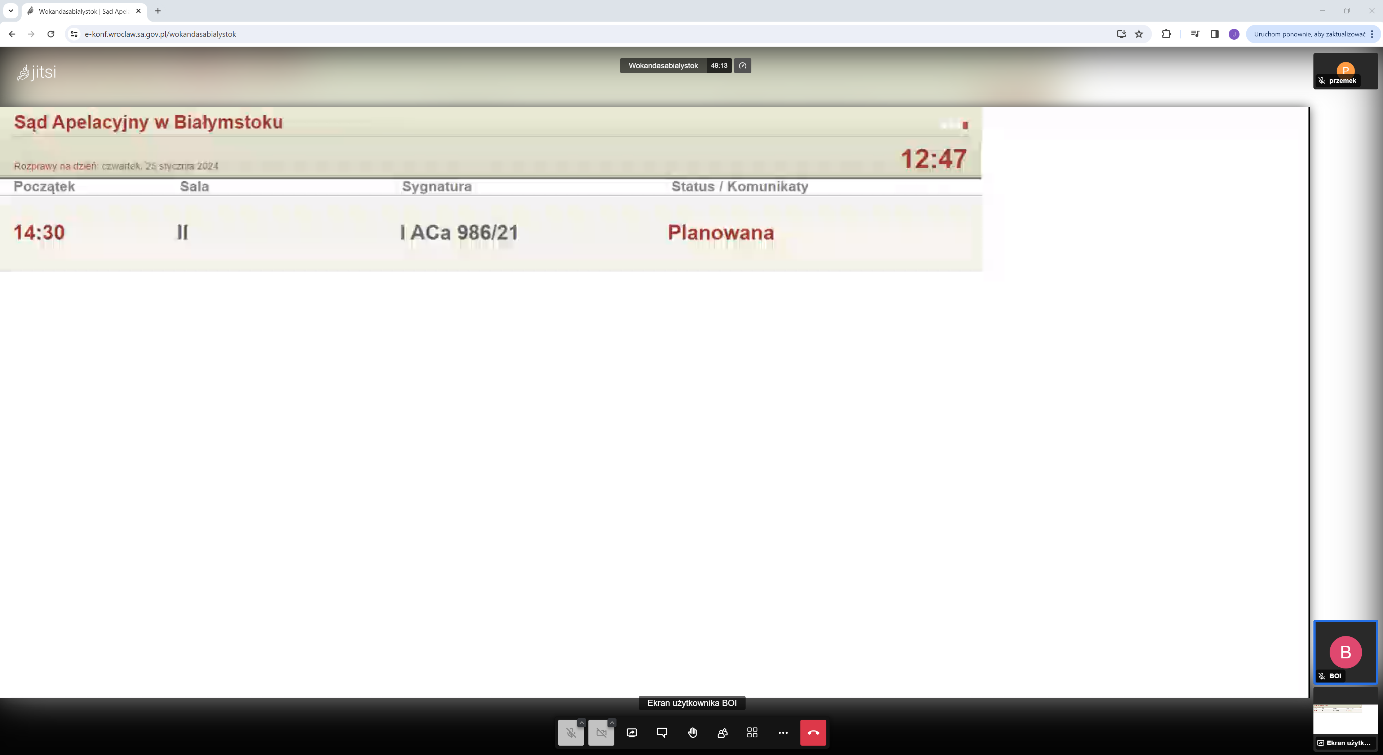 Obraz przedstawia przykładowe okno z widoczną wokandą.W przypadku konieczności uzyskania informacji bezpośrednio od pracownika Biura Obsługi Interesanta należy o tym fakcie poinformować go 
i poczekać na zgłoszenie operatora. Operator będzie udzielał informacji związanych tylko i wyłącznie z wokandą i wideokonferencją. 